«Государственная академическая хоровая капелла России имени А. А. Юрлова»Александр Александрович Юрлов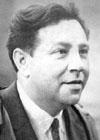 История этого прославленного хорового коллектива ведет свой отсчет с первых десятилетий XX столетия. А предыстория началась в 1900 году, когда замечательный певец и регент Иван Юхов организовал любительский хор в подмосковном поселке Щелково. В 1903 году хор перебирается в Москву и начинает работу в храмах, исполняя русскую духовную музыку. Постепенно он завоевывает признание и в свой 10-летний юбилей проводит концерт в Большом зале Московской консерватории. Популярность хора настолько возросла, что крупные звукозаписывающие фирмы заключают с ним долгосрочные контракты, а дискография хора достигает 450 записей.После революции хор был национализирован, а в 1919 году преобразован в Первый государственный хор, с 1925 года носящий имя М.И. Глинки. На базе этого коллектива в 1942 году была создана Республиканская русская хоровая капелла, которой в разное время руководили Александр Степанов, Константин Лебедев, Александр Преображенский.1958 по 1973 год Капеллу возглавлял народный артист России, лауреат Государственной премии, профессор Александр Юрлов (1927-1973). С именем этого великого русского хормейстера, исключительно самобытного и бескомпромиссного художника-новатора связана всемирная слава Республиканской русской академической хоровой капеллы. Ему обязаны мы блистательным исполнением хоровой классики и триумфальными премьерами сочинений композиторов XX века, таких выдающихся мастеров, как С.Прокофьев (кантата «К 20-летию Октября»), Д.Шостакович («Казнь Степана Разина» и Тринадцатая симфония), В.Рубин (опера «Июльское воскресение»). Яркую страницу в современную музыкальную культуру вписало содружество дирижера с современным классиком Г.Свиридовым, чьи хоровые и ораториальные сочинения («Поэма памяти Сергея Есенина», «Патетическая оратория», Пять хоров на стихи русских поэтов, «Снег идет» на стихи Б.Пастернака, «Курские песни», «Весенняя кантата» на стихи Н.Некрасова, Три хора из музыки к трагедии А.К.Толстого «Царь Федор Иоаннович») открыли новый мир в нашем музыкальном космосе. Г.Свиридов посвятил памяти своего друга и единомышленника хоровой концерт «Памяти А.Юрлова». По глубокому убеждению композитора, «Юрлов вывел отечественную хоровую музыку на мировую во всем ее объеме,придал ей подлинно мировое звучание. Он сильно двинул вперед все наше исполнительское хоровое искусство, поднял его на новую ступень. Петь сейчас так, как пели до Юрлова, невозможно».1967 году Капелла под управлением Юрлова выступила на Международном фестивале в польском городе Быдгоще с уникальной программой русской духовной музыки, которая вышла на мировую арену, а потом постепенно утвердилась и в отечестве своем. В годы хрущевских гонений на церковь и брежневской стагнации само дело возрождения уникальных памятников русской хоровой культуры XVI–XVIII веков, в том числе музыки петровской эпохи, сочинений Н.Дилецкого, В.Титова, Н.Калашникова, А.Веделя, М.Березовского, Д.Бортнянского можно приравнять к подвигу.При А.Юрлове Капелла была удостоена звания Академической (1966), награждена Орденом Трудового Красного Знамени (1969), а после кончины мастера в 1973 году Капелле было присвоено имя А.А.Юрлова. В 1997–1998 годах состоялся масштабный Всероссийский хоровой фестиваль «Любовь святая» памяти А.А.Юрлова, на протяжении целого месяца вместивший крупные музыкальные акции — фестивали в 50-ти городах России, конкурсы, научно-практические конференции и «Юрловские чтения».После кончины А.Юрлова его дело продолжил Юрий Ухов (р. 1937), руководивший коллективом до 1981 года. Ему удалось сохранить творческий потенциал хора и продолжить поступательное движение, решая сложные художественные задачи.С 1981 года в течение 23 лет Капеллу возглавлял народный артист России, профессор Станислав Гусев (р. 1937). Восприняв художественные заветы и многолетние творческие искания А.А.Юрлова, он продолжил творческую деятельность по ее основным направлениям — русская духовная и народная музыка, отечественная и западная классика.С 2004 года художественным руководителем и главным дирижером капеллы стал заслуженныйдеятель искусств России, ученик А.А.Юрлова Геннадий Дмитряк.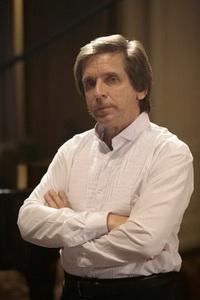 Под его руководством Капелла продолжает развивать традиции,заложенные А.А.Юрловым, исполняя хоровую классику и русскуюдуховную музыку, а также открывая новые сочинения современныхавторов. В списке премьер – «Страстная седмица» Гречанинова,«Светлый гость» Г.Свиридова, «Русский реквием» и 4 симфонияА.Чайковского, «Реквием» А.Караманова, «Песни и пляски смерти»М.Мусоргского-А.Ларина, Itaipu Ф.Гласса, Cantico de La pietá А.Абриладр.Капелла сохраняет свой статус одного из лучших хоровых коллективов России, сотрудничая с такими известными коллективами, как Оркестр Берлинского радио, ГАСО России им. Е.Ф.Светланова, ГСО «Новая Россия», МГАСО п/у П.Когана, Симфонический оркестр Москвы «Русская филармония», Российский государственныйсимфонический оркестр кинематографии, Симфонический оркестр России, НАОНИ России им.Н.П.Осипова, Камерный оркестр Musica Viva и др. Среди симфонических дирижеров,выступавших с Капеллой — Ю.Башмет, Ю.Симонов, М.Горенштейн, В.Понькин, С.Скрипка,П.Коган, К.Орбелян, В.Вербицкий, Н.Некрасов, Е.Бушков, А.Сладковский, М.Федотов,С.Стадлер, Ф.Штробель, Ю.Франтц, А.Мустонен, Р.Капассо, А.Вакульский и многие другие.Выступления Капеллы под управлением Геннадия Дмитряка проходили на известныхфестивалях — «Пасхальном» В.Гергиева, «Черешневый лес», «Памяти О.Кагана»,«Музыкальная осень в Твери», фестивале Ирины Архиповой в Осташкове, хоровых фестиваляхв Вильнюсе и Липецке.Одной из важнейших творческих задач коллектив считает для себя выступления в Большом зале Московской консерватории, представляя слушателям каждые полгода новые программы.юбилейном для коллектива 2009 году Капелла подготовила цикл интересных программ, в которых представлена русская духовная музыка (произведения Березовского, Танеева, Рахманинова, Гречанинова, Чайковского), шедевры западноевропейской классики (сочинения Вивальди, Россини, Генделя, «Реквием» Моцарта), лучшие образцы мировой оперной музыки в сотрудничестве с известными певцами. Также организованы юбилейные выступленияколлектива по городам страны под эгидой фестиваля «Кремли России», в рамках которого в Кремлях старинных русских городов проводятся совместные выступления капеллы и местных хоров.мае 2009 года Государственная академическая хоровая капелла России была удостоена Первой премии на XXVIII Международном фестивале церковной музыки «Хайнувка-2009» в Белостоке (Польша), получив также престижную премию Председателя Польского телевидения.